Groupe Scolaire St VINCENT BREST Enseignants Collège Personnel OGECGroupe Scolaire St VINCENT BREST Enseignants Collège Personnel OGECGroupe Scolaire St VINCENT BREST Enseignants Collège Personnel OGECGroupe Scolaire St VINCENT BREST Enseignants Collège Personnel OGECGroupe Scolaire St VINCENT BREST Enseignants Collège Personnel OGECGroupe Scolaire St VINCENT BREST Enseignants Collège Personnel OGECGroupe Scolaire St VINCENT BREST Enseignants Collège Personnel OGECGroupe Scolaire St VINCENT BREST Enseignants Collège Personnel OGECGroupe Scolaire St VINCENT BREST Enseignants Collège Personnel OGECGroupe Scolaire St VINCENT BREST Enseignants Collège Personnel OGECGroupe Scolaire St VINCENT BREST Enseignants Collège Personnel OGECGroupe Scolaire St VINCENT BREST Enseignants Collège Personnel OGECGroupe Scolaire St VINCENT BREST Enseignants Collège Personnel OGECGroupe Scolaire St VINCENT BREST Enseignants Collège Personnel OGECGroupe Scolaire St VINCENT BREST Enseignants Collège Personnel OGECGroupe Scolaire St VINCENT BREST Enseignants Collège Personnel OGECGroupe Scolaire St VINCENT BREST Enseignants Collège Personnel OGECGroupe Scolaire St VINCENT BREST Enseignants Collège Personnel OGECGroupe Scolaire St VINCENT BREST Enseignants Collège Personnel OGECGroupe Scolaire St VINCENT BREST Enseignants Collège Personnel OGECGroupe Scolaire St VINCENT BREST Enseignants Collège Personnel OGECGroupe Scolaire St VINCENT BREST Enseignants Collège Personnel OGECGroupe Scolaire St VINCENT BREST Enseignants Collège Personnel OGECGroupe Scolaire St VINCENT BREST Enseignants Collège Personnel OGEC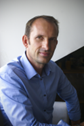 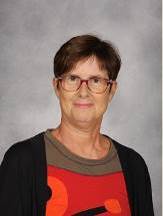 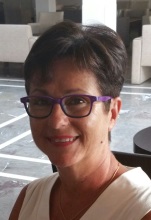 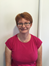 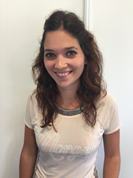 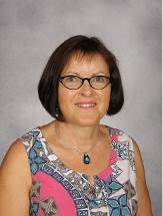 Fabien LE MERCIER       Chef d’établissement /Histoire GéoFabien LE MERCIER       Chef d’établissement /Histoire GéoFabien LE MERCIER       Chef d’établissement /Histoire GéoMariannick BATAILLERCadre Educatif/Vie scolaireMariannick BATAILLERCadre Educatif/Vie scolairePatricia PERON Attachée de gestion Patricia PERON Attachée de gestion Patricia PERON Attachée de gestion Patricia PERON Attachée de gestion Murielle FAYE Secrétaire Murielle FAYE Secrétaire Murielle FAYE Secrétaire Murielle FAYE Secrétaire  Justine Secrétaire Comptable Justine Secrétaire Comptable Justine Secrétaire Comptable Nelly MENEZ Surveillante Nelly MENEZ Surveillante Nelly MENEZ Surveillante Nelly MENEZ Surveillante Nelly MENEZ Surveillante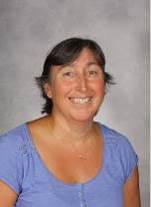 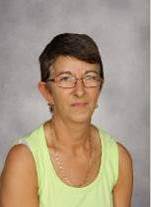 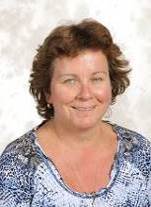 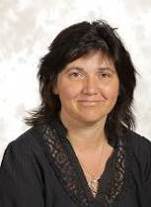 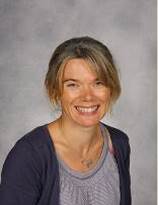 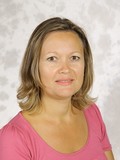 Catherine QUIMERC’HService SelfCatherine QUIMERC’HService SelfCécile MARECService SelfCécile MARECService SelfCécile MARECService SelfCécile MARECService SelfPierrette CHAMPEAUX Entretien LocauxPierrette CHAMPEAUX Entretien LocauxPierrette CHAMPEAUX Entretien LocauxPierrette CHAMPEAUX Entretien LocauxCarole GUIGANTON Entretien LocauxCarole GUIGANTON Entretien LocauxCarole GUIGANTON Entretien LocauxAnne CAROFFCDI Anne CAROFFCDI Anne CAROFFCDI Anne CAROFFCDI Anne CAROFFCDI Marie LE GAC Espagnol/ Déléguée du PersonnelMarie LE GAC Espagnol/ Déléguée du PersonnelMarie LE GAC Espagnol/ Déléguée du Personnel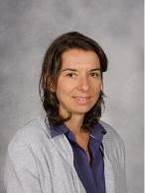 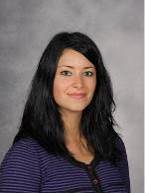 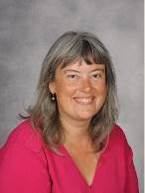 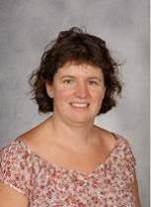 M. LE LAN Anglais P. 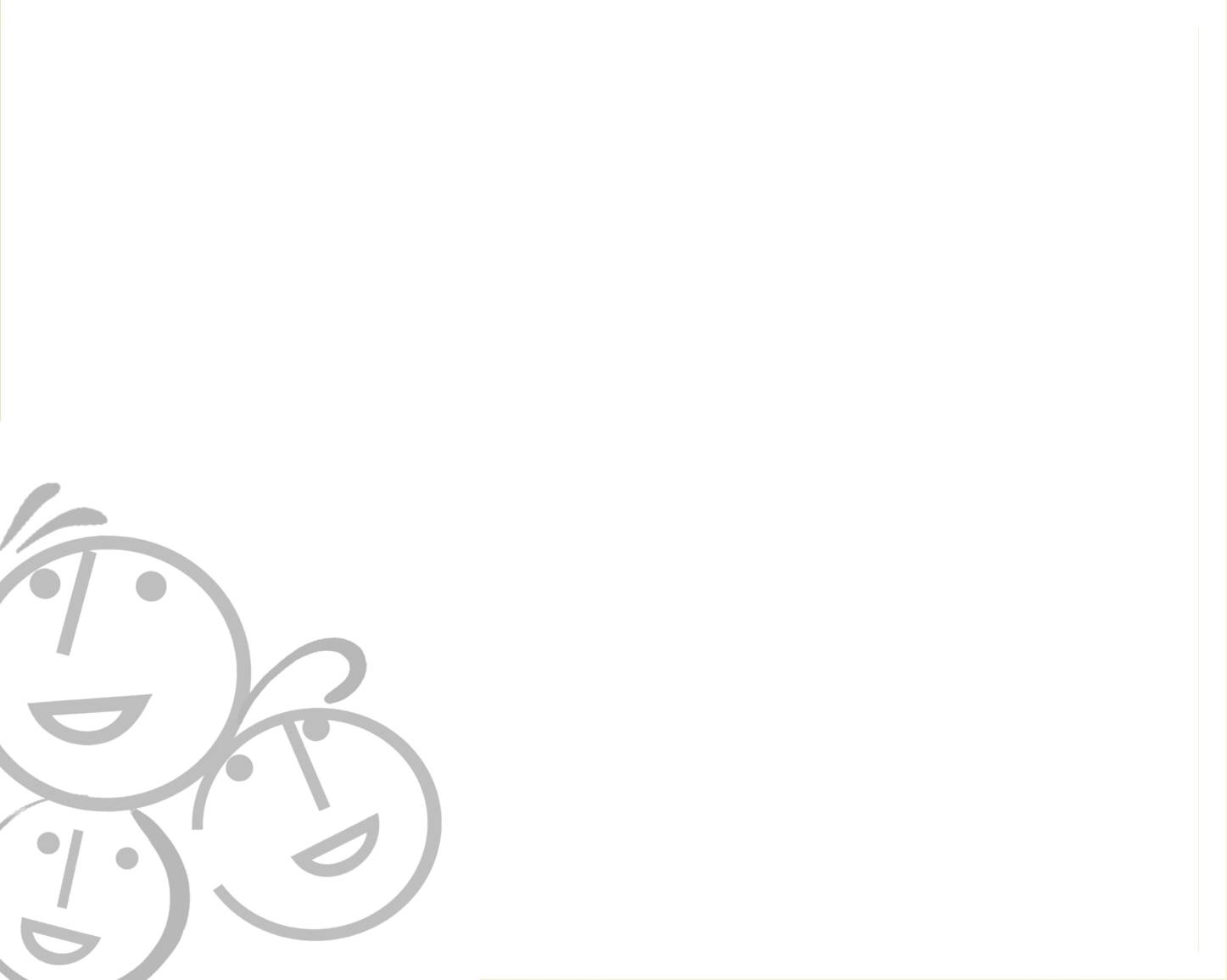 M. LE LAN Anglais P. M. LE LAN Anglais P. Carole BEYER   AllemandCarole BEYER   AllemandCarole BERTANDCoordinatrice ULISCarole BERTANDCoordinatrice ULISCarole BERTANDCoordinatrice ULISCarole BERTANDCoordinatrice ULISLauriane DEROUTFrançais Latin P.Principal 5èmeRLauriane DEROUTFrançais Latin P.Principal 5èmeRLauriane DEROUTFrançais Latin P.Principal 5èmeRLauriane DEROUTFrançais Latin P.Principal 5èmeRDominique ROBET Latin Français Principal 3èmeDominique ROBET Latin Français Principal 3èmeDominique ROBET Latin Français Principal 3èmeClaire GUENOLEFrançaisP.Principal 6èmeClaire GUENOLEFrançaisP.Principal 6èmeClaire GUENOLEFrançaisP.Principal 6èmeClaire GUENOLEFrançaisP.Principal 6èmeClaire GUENOLEFrançaisP.Principal 6èmeMaria MEVELHist GéoP.Principal 5è Maria MEVELHist GéoP.Principal 5è Maria MEVELHist GéoP.Principal 5è 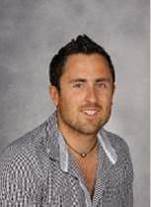 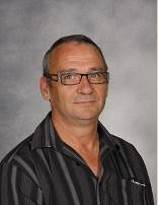 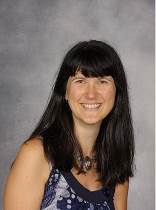 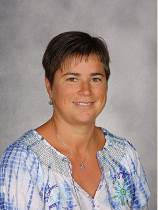 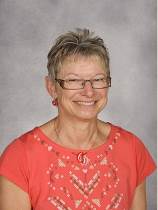 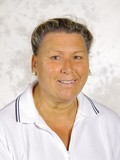 Mathieu HABASQUE EPSP. Principal 4ème R Mathieu HABASQUE EPSP. Principal 4ème R Francis TREBAOLTechnologieD.ProfessionnelleFrancis TREBAOLTechnologieD.ProfessionnelleFrancis TREBAOLTechnologieD.ProfessionnelleFrancis TREBAOLTechnologieD.ProfessionnelleFabienne DUBOISMaths Principal 5ème  Fabienne DUBOISMaths Principal 5ème  Fabienne DUBOISMaths Principal 5ème  Fabienne DUBOISMaths Principal 5ème  Sandrine BODENESMathsP. Principal 4ème BSandrine BODENESMathsP. Principal 4ème BSandrine BODENESMathsP. Principal 4ème BA. Marie BELPOISSVT   P.Principal 3ème BA. Marie BELPOISSVT   P.Principal 3ème BA. Marie BELPOISSVT   P.Principal 3ème BA. Marie BELPOISSVT   P.Principal 3ème BA. Marie BELPOISSVT   P.Principal 3ème BChristine TYMENArts PlastiquesChristine TYMENArts PlastiquesChristine TYMENArts Plastiques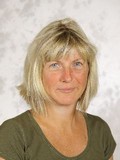 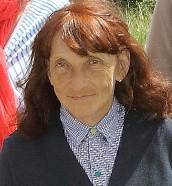 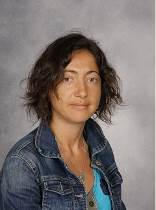 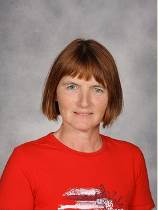 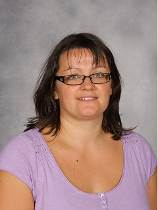 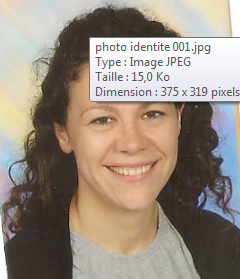 Marielle FLOCHArts PlastiquesMarielle FLOCHArts PlastiquesMarielle FLOCHArts PlastiquesVéronique BRUNELEd. MusicaleVéronique BRUNELEd. MusicaleSolenn KERMORGANT ASEH ENSolenn KERMORGANT ASEH ENSolenn KERMORGANT ASEH ENSolenn KERMORGANT ASEH ENAgnès MAMBOURGASEH ENAgnès MAMBOURGASEH ENAgnès MAMBOURGASEH ENAgnès MAMBOURGASEH ENA.Sohie GILLETASEH ENA.Sohie GILLETASEH ENA.Sohie GILLETASEH ENMarilyne Jestin EPS P P 6e Marilyne Jestin EPS P P 6e Marilyne Jestin EPS P P 6e Marilyne Jestin EPS P P 6e Marilyne Jestin EPS P P 6e Aurélie BRETON   Anglais PP6èAurélie BRETON   Anglais PP6èAurélie BRETON   Anglais PP6èMaths Maths Service SelfService SelfService SelfService SelfService SelfMarie JO KERBOEUF TechnologieBrigitte SAULNIER Sc. PhysiquesBrigitte SAULNIER Sc. PhysiquesBrigitte SAULNIER Sc. PhysiquesBrigitte SAULNIER Sc. PhysiquesGroupe Scolaire St VINCENT BREST Enseignants 1er degré Personnel OGECGroupe Scolaire St VINCENT BREST Enseignants 1er degré Personnel OGECGroupe Scolaire St VINCENT BREST Enseignants 1er degré Personnel OGECGroupe Scolaire St VINCENT BREST Enseignants 1er degré Personnel OGECGroupe Scolaire St VINCENT BREST Enseignants 1er degré Personnel OGECGroupe Scolaire St VINCENT BREST Enseignants 1er degré Personnel OGECGroupe Scolaire St VINCENT BREST Enseignants 1er degré Personnel OGECGroupe Scolaire St VINCENT BREST Enseignants 1er degré Personnel OGECGroupe Scolaire St VINCENT BREST Enseignants 1er degré Personnel OGECGroupe Scolaire St VINCENT BREST Enseignants 1er degré Personnel OGECGroupe Scolaire St VINCENT BREST Enseignants 1er degré Personnel OGECGroupe Scolaire St VINCENT BREST Enseignants 1er degré Personnel OGECGroupe Scolaire St VINCENT BREST Enseignants 1er degré Personnel OGECGroupe Scolaire St VINCENT BREST Enseignants 1er degré Personnel OGECGroupe Scolaire St VINCENT BREST Enseignants 1er degré Personnel OGECGroupe Scolaire St VINCENT BREST Enseignants 1er degré Personnel OGECGroupe Scolaire St VINCENT BREST Enseignants 1er degré Personnel OGECGroupe Scolaire St VINCENT BREST Enseignants 1er degré Personnel OGECGroupe Scolaire St VINCENT BREST Enseignants 1er degré Personnel OGECGroupe Scolaire St VINCENT BREST Enseignants 1er degré Personnel OGECGroupe Scolaire St VINCENT BREST Enseignants 1er degré Personnel OGECGroupe Scolaire St VINCENT BREST Enseignants 1er degré Personnel OGECGroupe Scolaire St VINCENT BREST Enseignants 1er degré Personnel OGECGroupe Scolaire St VINCENT BREST Enseignants 1er degré Personnel OGEC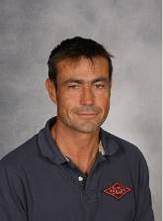 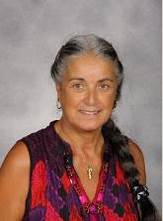 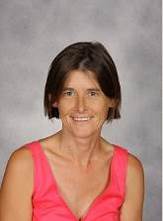 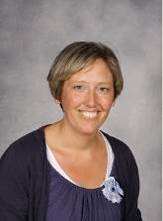 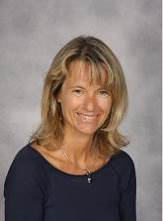 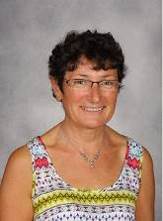 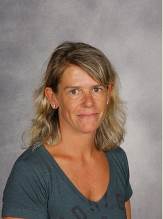 Pierre MAZEDirecteur EcolePierre MAZEDirecteur EcolePierre MAZEDirecteur EcolePierre MAZEDirecteur EcoleMartine CALMETTESPetite Section 6Martine CALMETTESPetite Section 6Françoise LE VENPetite Section 5Françoise LE VENPetite Section 5Françoise LE VENPetite Section 5Françoise LE VENPetite Section 5Léna PCHONMoyenne Section 4Léna PCHONMoyenne Section 4NathalieBOUTET Moyenne Section3NathalieBOUTET Moyenne Section3NathalieBOUTET Moyenne Section3Hélène BIANNICGrande Section 1Hélène BIANNICGrande Section 1Hélène BIANNICGrande Section 1Hélène BIANNICGrande Section 1Hélène BIANNICGrande Section 1Valérie GUEGANGrande Section 2Valérie GUEGANGrande Section 2Valérie GUEGANGrande Section 2Valérie GUEGANGrande Section 2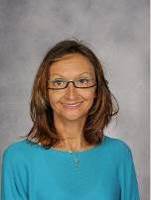 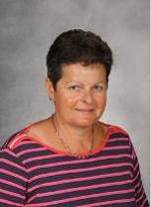 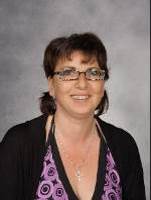 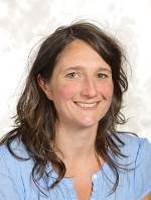 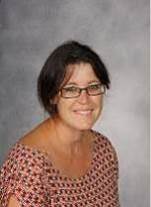 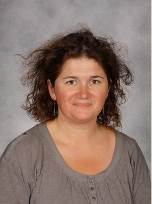 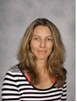 Denise PERROTCP A Denise PERROTCP A Denise PERROTCP A Denise PERROTCP A Sandrine NEDELEC CP BSandrine NEDELEC CP BIsabelle LE ROYCE1 AIsabelle LE ROYCE1 AIsabelle LE ROYCE1 AIsabelle LE ROYCE1 AAnne DE SLOOVERECE1 BAnne DE SLOOVERECE1 BKarine EONOCM1 B Karine EONOCM1 B Karine EONOCM1 B Christelle L’ARVOR THOMAS CE2 BChristelle L’ARVOR THOMAS CE2 BChristelle L’ARVOR THOMAS CE2 BChristelle L’ARVOR THOMAS CE2 BChristelle L’ARVOR THOMAS CE2 BKaren VITIELLOCE2 AKaren VITIELLOCE2 AKaren VITIELLOCE2 AKaren VITIELLOCE2 A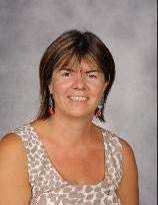 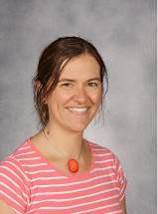 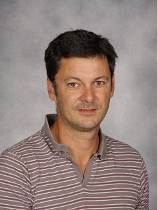 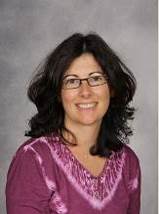 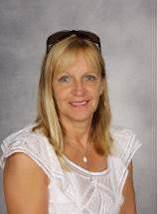 Dominique PELLENCM1 ADominique PELLENCM1 ADominique PELLENCM1 ADominique PELLENCM1 ADelphine COQUEREAUCM2 B CM1 CDelphine COQUEREAUCM2 B CM1 CBenoît LAURENTCM2 ABenoît LAURENTCM2 ABenoît LAURENTCM2 ABenoît LAURENTCM2 AKarine TreguerRegroupement d’adaptationKarine TreguerRegroupement d’adaptationAnne Marie Denotte Bibiothèque-Anne Marie Denotte Bibiothèque-Anne Marie Denotte Bibiothèque-M.Thérèse BABINGERAsem M.Thérèse BABINGERAsem M.Thérèse BABINGERAsem M.Thérèse BABINGERAsem M.Thérèse BABINGERAsem 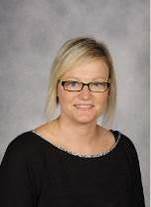 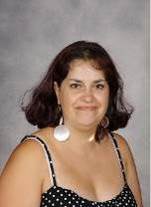 Cathy DERRIENAsem Cathy DERRIENAsem Cathy DERRIENAsem Cathy DERRIENAsem Christine SANCHEZAsem GarderieChristine SANCHEZAsem GarderieMargot L’HERASEHMargot L’HERASEHClaire WAUQUELINASEHClaire WAUQUELINASEHClaire WAUQUELINASEHJUSTINE COATANEAASEHJUSTINE COATANEAASEHJUSTINE COATANEAASEHJUSTINE COATANEAASEHJUSTINE COATANEAASEHLISE GuillaumeAsem LISE GuillaumeAsem LISE GuillaumeAsem LISE GuillaumeAsem DES VISAGES, UNE EQUIPEAnnée Scolaire 2015/2016DES VISAGES, UNE EQUIPEAnnée Scolaire 2015/2016DES VISAGES, UNE EQUIPEAnnée Scolaire 2015/2016DES VISAGES, UNE EQUIPEAnnée Scolaire 2015/2016DES VISAGES, UNE EQUIPEAnnée Scolaire 2015/2016DES VISAGES, UNE EQUIPEAnnée Scolaire 2015/2016DES VISAGES, UNE EQUIPEAnnée Scolaire 2015/2016DES VISAGES, UNE EQUIPEAnnée Scolaire 2015/2016DES VISAGES, UNE EQUIPEAnnée Scolaire 2015/2016DES VISAGES, UNE EQUIPEAnnée Scolaire 2015/2016DES VISAGES, UNE EQUIPEAnnée Scolaire 2015/2016DES VISAGES, UNE EQUIPEAnnée Scolaire 2015/2016DES VISAGES, UNE EQUIPEAnnée Scolaire 2015/2016DES VISAGES, UNE EQUIPEAnnée Scolaire 2015/2016DES VISAGES, UNE EQUIPEAnnée Scolaire 2015/2016DES VISAGES, UNE EQUIPEAnnée Scolaire 2015/2016DES VISAGES, UNE EQUIPEAnnée Scolaire 2015/2016DES VISAGES, UNE EQUIPEAnnée Scolaire 2015/2016DES VISAGES, UNE EQUIPEAnnée Scolaire 2015/2016DES VISAGES, UNE EQUIPEAnnée Scolaire 2015/2016DES VISAGES, UNE EQUIPEAnnée Scolaire 2015/2016DES VISAGES, UNE EQUIPEAnnée Scolaire 2015/2016DES VISAGES, UNE EQUIPEAnnée Scolaire 2015/2016DES VISAGES, UNE EQUIPEAnnée Scolaire 2015/2016